山 西 华 澳 商 贸 职 业 学 院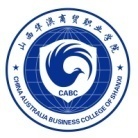 China Australia Business College of Shanxi实习生评价表姓  名姓  名性别出生年月出生年月出生年月出生年月专业班级实习企业实习企业实习时间实习时间指导老师家 庭 地 址家 庭 地 址家 庭 地 址联系电话联系电话主要成绩及实习心得实习单位意见：                            企业负责人（签章）：  注：请企业负责人注明推荐理由。                               年   月   日实习单位意见：                            企业负责人（签章）：  注：请企业负责人注明推荐理由。                               年   月   日实习单位意见：                            企业负责人（签章）：  注：请企业负责人注明推荐理由。                               年   月   日实习单位意见：                            企业负责人（签章）：  注：请企业负责人注明推荐理由。                               年   月   日实习单位意见：                            企业负责人（签章）：  注：请企业负责人注明推荐理由。                               年   月   日实习单位意见：                            企业负责人（签章）：  注：请企业负责人注明推荐理由。                               年   月   日实习单位意见：                            企业负责人（签章）：  注：请企业负责人注明推荐理由。                               年   月   日实习单位意见：                            企业负责人（签章）：  注：请企业负责人注明推荐理由。                               年   月   日实习单位意见：                            企业负责人（签章）：  注：请企业负责人注明推荐理由。                               年   月   日实习单位意见：                            企业负责人（签章）：  注：请企业负责人注明推荐理由。                               年   月   日实习单位意见：                            企业负责人（签章）：  注：请企业负责人注明推荐理由。                               年   月   日实习单位意见：                            企业负责人（签章）：  注：请企业负责人注明推荐理由。                               年   月   日实习单位意见：                            企业负责人（签章）：  注：请企业负责人注明推荐理由。                               年   月   日班级意见班主任（签章）：注：请指导老师注明推荐理由。               年  月   日班主任（签章）：注：请指导老师注明推荐理由。               年  月   日班主任（签章）：注：请指导老师注明推荐理由。               年  月   日班主任（签章）：注：请指导老师注明推荐理由。               年  月   日班主任（签章）：注：请指导老师注明推荐理由。               年  月   日班主任（签章）：注：请指导老师注明推荐理由。               年  月   日系部意见系主任（签章）：年  月   日系主任（签章）：年  月   日系主任（签章）：年  月   日系主任（签章）：年  月   日系主任（签章）：年  月   日学院意见盖章：年   月   日盖章：年   月   日盖章：年   月   日盖章：年   月   日盖章：年   月   日盖章：年   月   日盖章：年   月   日盖章：年   月   日盖章：年   月   日盖章：年   月   日盖章：年   月   日盖章：年   月   日